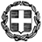 Βαθμός Ασφαλείας: Να διατηρηθεί μέχρι: Βαθμός Προτεραιότητας: Μαρούσι, 06/03/2017Αριθ. Πρωτ.: 37302/Δ4                                             -----                                                                   ΠΡΟΣ:        ΚΟΙΝ:ΘΕΜΑ: «Διαβούλευση για ομαδοποίηση κλάδων εκπαιδευτικών και Ωρολόγια Προγράμματα Σπουδών Γ΄ ΕΠΑ.Λ. του ν.4386/16 (ΦΕΚ 83Α΄/11-5-2016)»	Στα πλαίσια του Διαλόγου για την Παιδεία, σας προωθούμε Πρόταση του Υπουργείου Παιδείας, Έρευνας & Θρησκευμάτων, για το ωρολόγιο Πρόγραμμα των Ειδικοτήτων της Γ’ τάξη Ημερησίου και Γ’ & Δ’ Εσπερινού ΕΠΑΛ του ν.4386/2016, που προτείνεται να εφαρμοστεί κατά το μεταβατικό στάδιο από το προσεχές σχολικό έτος 2017-18.	Υπάρχει προβληματισμός και θέλουμε την γνώμη σας για τα πανελλαδικώς εξεταζόμενα μαθήματα που έχουν και εργαστηριακό μέρος. Πρέπει να παραμείνουν ως μικτά μαθήματα ή το εργαστηριακό μέρος να είναι ξεχωριστό μάθημα; Τι πρέπει να γίνει με τα μαθήματα με 1 ώρα εργαστηριακό μέρος, τα οποία δεν είναι δόκιμο να χαρακτηρισθούν ως ξεχωριστό εργαστηριακό μάθημα; Περιμένουμε τις προτάσεις σας.	Επίσης σας προωθούμε πρόταση για ομαδοποίηση των κλάδων εκπαιδευτικών. Παρακαλούμε για τα σχόλιά σας.	Υποβάλετε τις προτάσεις σας στην ηλεκτρονική διεύθυνση της Διεύθυνσης Επαγγελματικής Εκπαίδευσης του ΥΠΠΕΘ, dialogos_eek@minedu.gov.gr, μέχρι και την Τρίτη 14 Μαρτίου 2017.Συνοδευτικά: Δύο (2) αρχεία	Ο ΠΡΟΪΣΤΑΜΕΝΟΣ ΤΗΣ ΔΙΕΥΘΥΝΣΗΣ	ΕΠΑΓΓΕΛΜΑΤΙΚΗΣ ΕΚΠΑΙΔΕΥΣΗΣ	ΓΕΩΡΓΙΟΣ ΜΟΥΣΤΑΚΑΣΕσωτερική ΔιανομήΔιεύθυνση Επαγγελματικής Εκπαίδευσης – Τμήμα Α΄Πίνακας αποδεκτών Επιστημονικών ενώσεωνΕιδικότητες Ναυπηγείων Ελευσίναςgiorgos_rodakis@hotmail.grΕιδικότητα Βοηθών Φαρμακείουraniabel@gmail.comΈνωση Εκπ/κων Λειτουργών Ειδικής Αγωγήςenelea12@gmail.comΕΝΩΣΗ ΕΚΠΑΙΔΕΥΤΙΚΩΝ ΕΦΑΡΜΟΣΜΕΝΩΝ ΤΕΧΝΩΝvhyian@yahoo.gr
jochoria@gmail.comΈνωση Εκπαιδευτικών Τεχνολόγων Γεωπόνωνgnaumis@hotmail.com
akosmat@gmail.com
tsatiris@gmail.comΈνωση Ελλήνων Φυσικώνeef.athens@gmail.comΈνωση Καθηγητών Μέσης Εκπαίδευσης Διεύθυνσης & Οικονομίαςekmedo2015@gmail.comΕΝΩΣΗ ΛΕΙΤΟΥΡΓΩΝ ΜΕΣΗΣ ΕΚΠ/ΣΗΣ ΣΙΒΙΤΑΝΙΔΕΙΟΥ ΙΔΡΥΜΑΤΟΣelmesi2012@gmail.comΈνωση Οικονομολόγων Εκπαιδευτικών Δ/θμιας Εκ/σηςptentes@yahoo.gr
agelanton@yahoo.grΕΝΩΣΗ ΤΕΧΝΟΛΟΓΩΝ ΕΚΠΑΙΔΕΥΤΙΚΩΝ
(Technology Teachers' Association)ete@ete.grΕΝΩΣΗ  ΕΚΠΑΙΔΕΥΤΙΚΩΝ  ΕΙΚΑΣΤΙΚΩΝ  ΜΑΘΗΜΑΤΩΝenosieem@gmail.comΕπιστημονική Ένωση Τεχνολογικής Εκπ/σης και Κατάρτισηςeetek1@gmail.comΕπιτροπή Μόνιμων Εκπαιδευτικών ΤΕ & ΔΕ Κομμωτικήςefierg@gmail.com
tarsiakout@gmail.com
fotinimpritzolaki@gmail.comΕφαρμοσμένων Τεχνώνjochoria@gmail.comΟΜΟΣΠΟΝΔΙΑ ΙΔΙΩΤΙΚΩΝ ΕΚΠΑΙΔΕΥΤΙΚΩΝ ΛΕΙΤΟΥΡΓΩΝ ΕΛΛΑΔΑΣ oiele@ath.forthnet.grΟμοσπονδία Λειτουργών Τεχνικής Επαγγ/κής Εκπ/σηςoltee.oltee@gmail.commail@oltee.att.sch.grΠανελλήνια Ένωση Διπλωματούχων Μηχανικών Δευτεροβάθμιας Εκπαίδευσηςedmide@gmail.comΠΑΝΕΛΛΗΝΙΑ ΕΝΩΣΗ ΕΚΠ/ΚΩΝ ΓΙΑ ΤΗΝ ΠΕΡΙΒΑΛΛΟΝΤΙΚΗ ΕΚΠ/ΣΗd.s.peekpe@gmail.comΠανελλήνια Ένωση Ιατρών Παιδαγωγών Εκπαιδευτικών dspeiep@gmail.comchrysapapadeli@gmail.comalexidisioannis@gmail.compavgerinou14@yahoo.grmkatsirdaki@yahoo.grΠανελλήνια Ένωση Καθηγητών Πληροφορικήςpekap@pekap.grΠανελλήνια Ένωση Καθηγητών Τεχνολογίαςpekate1@gmail.comΠανελλήνια Ένωση Τεχνολόγων Εκπαιδευτικών Εργαστηριακών Μαθημάτων Κλάδου ΤΕ01 * ΠΑΤΕΣ - ΣΕΛΕΤΕpeteem.te01@gmail.com
kostaskordatos@gmail.comΠανελλήνια Ένωση Τεχνολόγων Ιατρικών Εργαστηρίωνinfo@petie.grΠανελλήνια Ομοσπονδία Σωματείων Εργοληπτών ΗλεκτρολόγωνInfo@poseh.grΠΑΝΕΛΛΗΝΙΑ ΟΜΟΣΠΟΝΔΙΑ ΩΡΟΜΙΣΘΙΩΝ ΕΚΠ/ΚΩΝ Ο.Α.Ε.Δ.kgousi@gmail.comΠανελλήνια Συντονιστική Επιτροπή Εκπαιδευτικών Ειδικότητας Φυσικοί Ραδιοηλεκτρολόγοιstelios-orfanakis@yahoo.gr
smandalidis@ath.forthnet.grΠανελλήνιος Σύλλογος Αδιόριστων Τεχνολόγων Εργαστηριακών Εκπ/κων
 ΔΕ01-ΤΕ01pasatee2013@gmail.comΠΑΝΕΛΛΗΝΙΟΣ ΣΥΛΛΟΓΟΣ ΔΙΑΧΕΙΡΙΣΤΩΝ-ΣΥΝΤΗΡΗΤΩΝ ΠΟΛΙΤΙΣΤΙΚΩΝ ΔΗΜΙΟΥΡΓΙΩΝ ΠΑΝΕΠΙΣΤΗΜΙΑΚΗΣ ΕΚΠ/ΣΗΣanthemiosisidoros@gmail.comΠανελλήνιος Σύλλογος Εκπ/κων Κομμωτικής Μονίμων - Αναπληρωτώνmaria1967@windowslive.comΠανελλήνιος Σύλλογος Εκπ/κων Νοσηλευτικής Δ/θμιας Εκπ/σης ΠΕ18klimise@gmail.comΠανελλήνιος Σύλλογος Εκπαιδευτικών κλάδου ΠΕ18 Στελεχών Τουριστικών Επιχειρήσεωνmbourli@sch.grΠανελλήνιος Σύλλογος Εκπαιδευτικών Κομμωτικής Μονίμων - Αναπληρωτώνpasekom@gmail.com
notakosma@gmail.comΠΑΝΕΛΛΗΝΙΟΣ ΣΥΛΛΟΓΟΣ ΚΑΘΗΓΗΤΩΝ ΝΑΥΤΙΚΩΝ ΜΑΘΗΜΑΤΩΝkkav@ymail.comΠανελλήνιος Σύλλογος Μηχανικών Παραγωγής & Διοίκησηςds@mpd.grΠανελλήνιος Σύλλογος Πτυχιούχων Μηχανικών Οχημάτωνinfo@hsae.grΠανελλήνιος Σύνδεσμος Βρεφονηπιαγωγώνpasybn@otenet.grΣΙΒΙΤΑΝΙΔΕΙΟΣgenikh-dieyth@sivitanidios.edu.grΣύλλογος Αισθητικών Αποφοίτων ΤΕΙ Εκπαιδευτικών Ελλάδοςsaate.gr@gmail.comΣύλλογος Εκπαιδευτικών Τεχνολογικής Εκπαίδευσης ΤΕ 01.19 Κομμωτικήςsete0119@gmail.comΣύλλογος Εκπαιδευτικών Τεχνολόγων Οδοντοτεχνικήςkyriakidiskyriako@gmail.compgolfinopoulou@sch.grolgaxaz09@yahoo.comΣΥΛΛΟΓΟΣ ΕΠΙΜΟΡΦΩΤΩΝ ΓΙΑ ΤΗΝ ΑΞΙΟΠΟΙΗΣΗ ΤΩΝ ΤΕΧΝΟΛΟΓΙΩΝ ΤΗΣ ΠΛΗΡΟΦΟΡΙΑΣ & ΤΩΝ ΕΠΙΚΟΙΝΩΝΙΩΝ ΣΤΗΝ ΕΚΠΑΙΔΕΥΣΗepimorfotes.tpe2@gmail.comΣύλλογος Επιστημόνων Μαιών - Μαιευτών Αθήναςsema-icm@otenet.gr